attachment2Health Declaration（Green）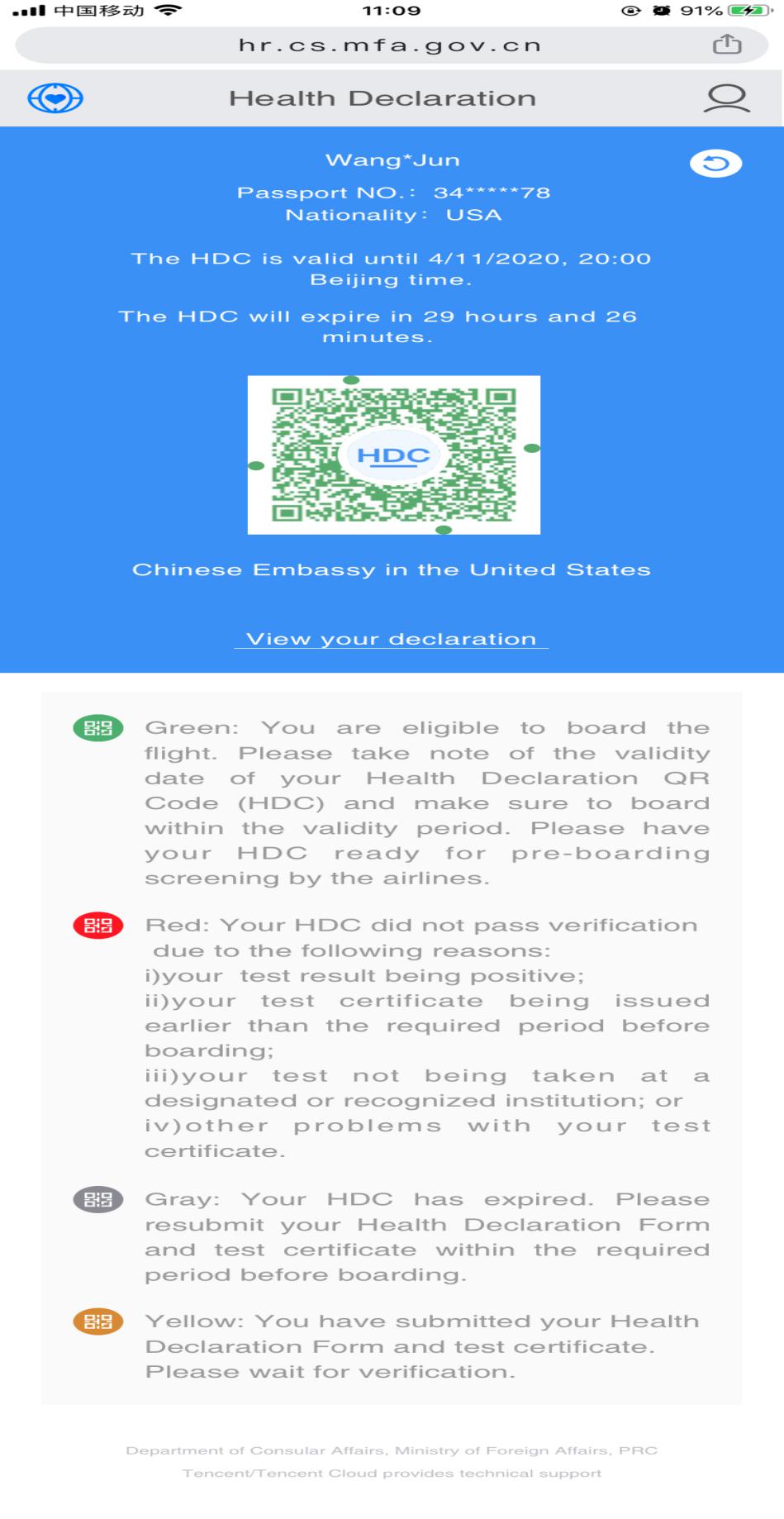 